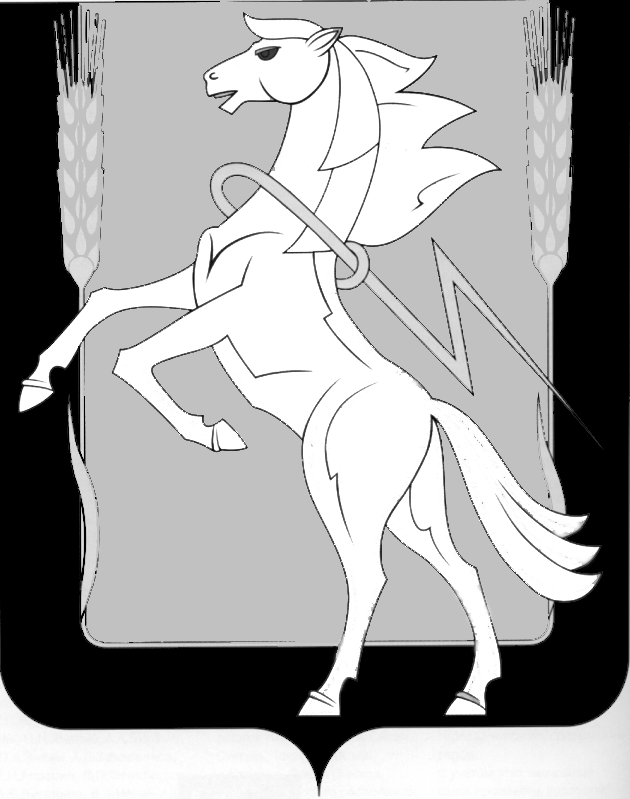 СОБРАНИЕ ДЕПУТАТОВ СОСНОВСКОГО МУНИЦИПАЛЬНОГО РАЙОНА пятого созыва третьего СОЗЫВАТОВ РЕШЕНИЕ от  « 15 »  февраля  2017  № 256О внесении изменений в РешениеСобрания депутатов Сосновского муниципального района от 17.08.2011 г. № 253 «О Положении «О порядке предоставления в безвозмездное  пользование имущества,находящегося в собственности Сосновского муниципального района"Заслушав доклад заместителя Главы района, Председателя Комитета по управлению имуществом и земельным отношениям Администрации Сосновского муниципального района Н.Н. Плюсковой, руководствуясь Федеральным законом от 26.07.2006 N 135-ФЗ "О защите конкуренции", Уставом Сосновского муниципального района, Собрание депутатов Сосновского муниципального района пятого созыва, РЕШАЕТ:1. Внести в Положение "О порядке предоставления в безвозмездное пользование имущества, находящегося в собственности Сосновского муниципального района Челябинской области", утвержденное Решением Собрания депутатов от 17.08.2011 N 253, следующие изменения:1) п. 4.2 изложить в следующей редакции:«4.2. Передача в безвозмездное пользование муниципального имущества общественным организациям осуществляется для достижения социально значимых целей гуманитарного, просветительского, благотворительного характера, на период их участия в реализации общественно полезных программ, выполнения социальных заказов, размещаемых в порядке, предусмотренном действующим законодательством.         Передача в безвозмездное пользование муниципального имущества государственным органам власти и управления, органам местного самоуправления, государственным и муниципальным учреждениям, иным лицам осуществляется для достижения целей, не связанных с приносящей доход деятельностью таких учреждений».2. Направить данное Решение Главе Сосновского муниципального района для подписания и опубликования.3. Опубликовать настоящее Решение в информационном бюллетене «Сосновская Нива» и на сайте органов местного самоуправления Сосновского муниципального района (www.chelsosna.ru).4. Настоящее Решение вступает в силу с момента опубликования.         Глава Сосновского                                         Председатель Собрания          муниципального района                                депутатов Сосновского         Е.Г.Ваганов__________                                 муниципального района                                                                                                                              Г.М.Шихалева_________ 